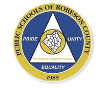 Public Schools of Robeson County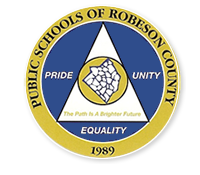 Special Education Student Information DistributionDate: ____/_______/_______This is to inform you and assist you in understanding your obligations for implementing the individualized education plan (IEP). For the student listed below. The EC Case Manager will provide access to the student’s IEP.  After you review, please sign and return this form to the EC Case Manager. You may also contact him/her with any questions and/or concerns you may have.Student name: ______________________ Date of birth: ___/_____/____ Grade: _____________ Power School #: ________________ School: _____________________________________________ Subject(s):     ______________________________________________________________________Please note the following specific information within the IEP:_____Present level of educational performance_____Goals and objectives to be addressed in the classroom_____Information on goal monitoring and reporting to parents_____Accommodations and modifications_____Times of service_____Behavior Intervention plan (BIP)        _____Other:     ___________________________________________________________________Please sign below indicating you have reviewed this information and understand your role in implementing the IEP.Signature of General Education Teacher / Service Provider	Date8/29/14